wg rozdzielnika ZAWIADOMIENIE O WYNIKU POSTĘPOWANIADotyczy:  postępowania w trybie podstawowym na Remont rampy przy budynku nr 20 przy ul. Ostroroga 35 w K-1039 
w Warszawie, sprawa nr 10/22 (ID: 583426).Niniejszym informuję, że w postępowaniu o udzielenie w/w zamówienia publicznego, prowadzonym w trybie podstawowym bez przeprowadzenia negocjacji Zamawiający postanawia, co następuje:  odrzucić ofertę Wykonawcy Piłczyński Art. Marcin Piłczyński 05-205 Klembów, ul. Willowa 19, zgodnie z art. 226 ust 1 pkt 5 ustawy Pzp, ponieważ jej treść jest niezgodna z warunkami zamówienia. W uzasadnieniu powyższego informuje, że zgodnie z wymaganiami zawartymi w Rozdziale XIII ust. 1 SWZ, Zamawiający wymagał, aby cena oferty obliczona była poprzez sporządzenie metodą szczegółową kosztorysu ofertowego na podstawie kosztorysu zerowego stanowiącego załącznik nr 2 do SWZ. Wykonawca do oferty nie załączył kosztorysu szczegółowego.odrzucić ofertę Wykonawcy KEMWIS Krzysztof Michnowski 03-228 Warszawa, ul. Marywilska 38, zgodnie z art. 226 ust 1 pkt 5 ustawy Pzp, ponieważ jej treść jest niezgodna z warunkami zamówienia. W uzasadnieniu powyższego informuje , że zgodnie z wymaganiami zawartymi w Rozdziale XIII ust. 1 SWZ, Zamawiający wymagał, aby cena oferty obliczona była poprzez sporządzenie metodą szczegółową kosztorysu ofertowego na podstawie kosztorysu zerowego stanowiącego załącznik nr 2 do SWZ. Wykonawca do oferty nie załączył kosztorysu szczegółowego.wybrać Wykonawcę FRB REMAX Ryszard Walczykowski, 03-734 Warszawa, ul. Targowa 68 m. 7, którego oferta spełnia wymagania określone w Specyfikacji Warunków Zamówienia i zaoferował następujący bilans kryteriów: cenę w wysokości 165 066,00 zł, okres gwarancji na wykonaną robotę budowlaną 60 miesięcy i uzyskał 100 punktów. Poniżej Zamawiający przedstawia informacje dotyczące nazw i siedzib Wykonawców, którzy złożyli oferty wraz z ich streszczeniem:           Umowa z wybranym wykonawcą zostanie podpisana w trybie art. 308 ust. 2 ustawy Pzp.   Przed otwarciem ofert Zamawiający podał wartość zamówienia, którą zamierza przeznaczyć na jego realizację tj. 185 532,88 zł.  Zawiadomienie o wyniku postępowania, zgodnie z postanowieniem art. 253 ustawy Pzp wysłane zostało do Wykonawców biorących udział w postępowaniu o udzielenie zamówienia. Od niniejszego rozstrzygnięcia przysługują środki ochrony prawnej 
na zasadach określonych w dziale IX ,,Środki ochrony prawnej’’ ustawy Pzp.	DOWÓDCA                      płk Janusz KRUPARenata KACZOR
tel.: 261-824-21506.04.2022 r.T – 2611 – B4       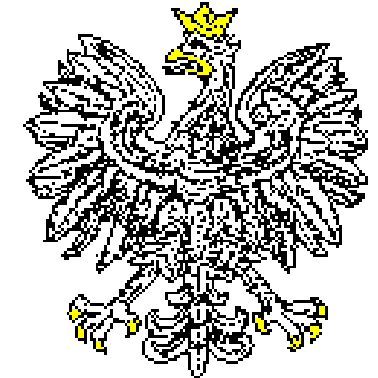 JEDNOSTKA WOJSKOWANR 2063Nr JW2063.SZPubl.2611.10.22.2022Data …………….02-097 W a r s z a w a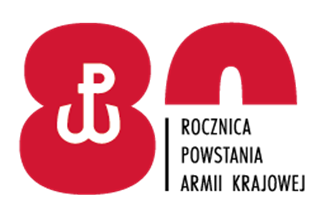 Warszawa, dnia …………. r.Numer ofertyNazwa (firma), adres wykonawcy,
 NIP i RegonCena (zł)Okres gwarancji (m-ce)Ocena (pkt)1Przedsiębiorstwo Produkcyjno Handlowo Usługowe ADBUD Adam Sojka28-142 Tuczępy, Niziny 62, NIP: 6551826420REGON: 292487808272 282,656036,37+40,00=76,372Piłczyński Art. Marcin Piłczyński05-205 Klembów, ul. Willowa 19, NIP: 1251301194 REGON: 146452973361 620,0060Nie oceniono3FRB REMAX Ryszard Walczykowski03-734 Warszawa, ul. Targowa 68 m. 7NIP: 5241019920REGON: 011135355165 066,006060,00+40,00=1004KEMWIS Krzysztof Michnowski03-228 Warszawa, ul. Marywilska 38 NIP: 1230877523 REGON: 016144324280 824,9936Nie oceniono5Konsorcjum: SEBUD Przedsiębiorstwo Remontowo Budowlane Sebastian Święciński 
19-200 Grajewo, oś. Południe 23a 
NIP: 7191427947 
Regon: 200120146 
Project Consulting Paweł Chodkiewicz 02-241 Warszawa, ul. Nasienna 15 
NIP: 8481723749 
Regon: 280065821 170 783,936057,99+40,00=97,99